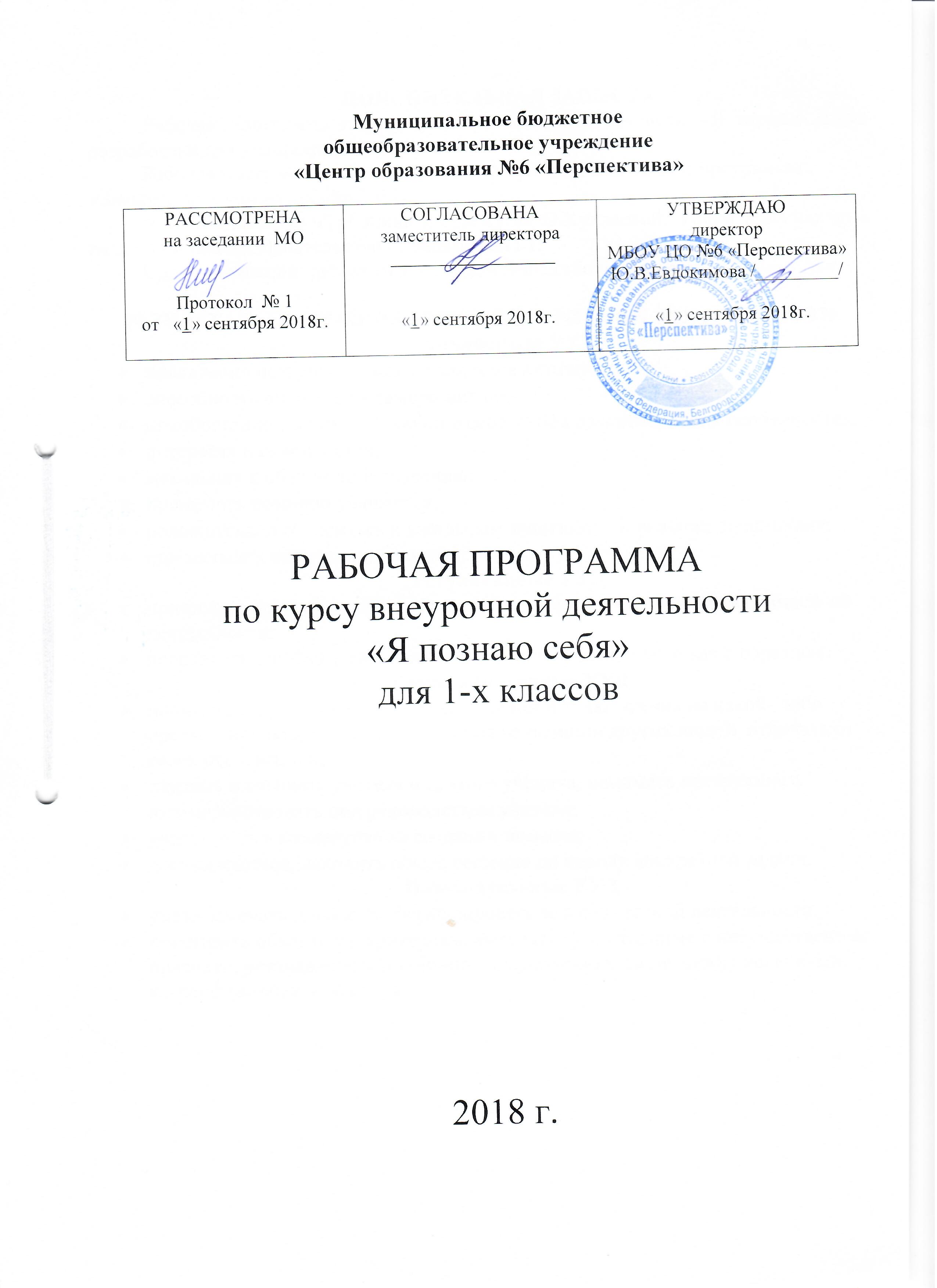 ПОЯСНИТЕЛЬНАЯ ЗАПИСКАРабочая программа по курсу внеурочной деятельности «Я познаю себя» разработана для учащихся 1-х классов. Рабочая программа  «Я познаю себя» разработана на основе программы «Знакомство с самим собой» 2011г. Учебное пособие «Тропинка к своему я» О.Хухлаевой. Уроки психологии в начальной школе. Издательство «Генезис»2011 г.Срок реализации программы – 1 год. Количество часов по программе – 33ч. РЕЗУЛЬТАТЫ ОСВОЕНИЯ КУРСА ВНЕУРОЧНОЙ ДЕЯТЕЛЬНОСТИЛичностные УУДпроявление познавательных интересов и активности;способность учащихся к саморазвитию;приобретение учениками знаний о себе, своем развитии, своих особенностях,интересах и склонностях,мотивация к обучению и познанию;принимать позицию учащегося;положительно относиться к школьным занятиям, к школьной дисциплине;стремиться к получению новых знаний;Регулятивные УУДпринимать практическую учебную задачу, сформулированную в совместной деятельности;исправлять ошибки в своей работе, в чужой работе, сравнивая с образцом.Коммуникативные УУДпонимать и принимать различные позиции и точки зрения на какой- либо предмет или вопрос, ориентироваться на позиции других людей, отличать от своей собственной;слушать и слышать учителя и другого ученика, понимать инструкцию;взаимодействовать под руководством учителя;участвовать в коллективном создании замысла;договариваться, находить общее решение по поводу конкретной задачи.Познавательные УУДуметь замечать проблему, формулировать её в совместной деятельности.сравнивать объекты по критериям, выделять существенные и несущественные признаки, устанавливать причинно – следственные связи между явлениями, классифицировать объекты;Содержание курса внеурочной деятельности с указанием форм организации и видов деятельностиЯ — школьник. (12 ч.)  Знакомство. Введение в мир психологии. Как зовут ребят моего класса. Зачем мне нужно ходить в школу. Изучение адаптации. Мой класс. Какие ребята в моем классе. Мои друзья в классе. Мои успехи в школе. Моя «учебная сила». Выставка рисунков «Школа зверей».Мои чувства. (14 ч.) Радость. Как ее доставить человеку. Что такое мимика.Жесты. Радость можно передать прикосновением. Радость можно передать взглядом. Грусть. Страх. Его относительность. Как справиться со страхом? Страх и как его преодолеть? Гнев. С какими чувствами он дружит? Может ли гнев принести пользу? Обида. Разные чувства.Мир вокруг меня.(7 ч.) Моя семья. Как я могу помочь себе и другим? Мое древо желаний. Моя будущая профессия. Создание и защита социального проекта « Семь чудес моей родины». Мои достижения.Формы подведения итогов реализации курсаОценка эффективности данной программы осуществляется путем сравнения результатов диагностики, проводимой в начале программы  и по ее завершении. Используемые методики:Исследование адаптации:1.  Схема изучения социально-психологической адаптации ребенка в школе по  Э.М.Александровской (экспертная оценка учителя).2. Анкета для родителей «Особенности протекания адаптации». М.Р. Битянова.3. «Беседа о школе» Нежнова Т.А., Эльконин Д.Б., Венгер А.Л.(модифицированный вариант). Уровни сформированности внутренней позициишкольника. Исследование микроклимата:1. Анкета для определения привлекательности для школьника группы одноклассников (Исследование проводится на основе индекса групповой сплоченности Сишора).2. Анкета для оценки уровня школьной мотивации учащихся начальных классов. Н.Г. Лусканова.3. Диагностические методы изучения настроения учащихся их отношения кучебе (проективные методики).Тематическое планированиеУчебно-тематический план№ п/пРаздел/темаКол-во часов, предусмотренных на изучение раздела/темы примерной или авторской программой Кол-во часов, предусмотренных на изучение раздела/темы Рабочей программой1. Я — школьник12 ч.12 ч.1Я — школьник. Знакомство. Введение в мир психологии.1 ч.1 ч.2Как зовут ребят моего класса.1 ч.1 ч.3Зачем мне нужно ходить в школу.1 ч.1 ч.4Изучение адаптации первоклассников в школе.1 ч.1 ч.5Мой класс.1 ч.1 ч.6Какие ребята в моем классе.1 ч.1 ч.7Мои друзья в классе.1 ч.1 ч.8Мои друзья в классе.1 ч.1 ч.9Мои друзья в классе.1 ч.1 ч.10Мои успехи в школе.1 ч.1 ч.11Моя «учебная сила»1 ч.1 ч.12Выставка рисунков « Школа зверей»1 ч.1 ч.2. Мои чувства 14 ч.14.ч1Мои чувства. Радость. Что такое мимика.1 ч.1 ч.2Радость. Как ее доставить человеку.1 ч.1 ч.3Жесты.1 ч.1 ч.4Радость можно передать прикосновением.1 ч.1 ч.   5Радость можно передать взглядом.4 ч.4 ч.6Грусть.1 ч.1 ч.7Страх.1 ч.1 ч.8Страх. Его относительность.1 ч.1 ч.9Как справиться со страхом?1 ч.1 ч.10Страх и как его преодолеть?1 ч.1 ч.11Гнев. С какими чувствами он дружит?1 ч.1 ч.12Может ли гнев принести пользу?1 ч.1 ч.13Обида.1 ч.1 ч.14Разные чувства.1 ч.1 ч.3. Мир вокруг меня 7 ч. 7 ч.1Моя семья. Как я могу помочь себе и другим.1 ч.1 ч.2Мое дерево желаний.1 ч.1 ч.3Моя будущая профессия.1 ч.1 ч.4Создание и защита социального проекта «Семь чудес моей Родины». Мои достижения.4 ч.4 ч.№ п\пТема занятияКол-во часовВиды внеурочной деятельности учащихся№ п\пТема занятияКол-во часовВиды внеурочной деятельности учащихся1. Я — школьник (12 ч.)1. Я — школьник (12 ч.)1. Я — школьник (12 ч.)1. Я — школьник (12 ч.)1Я — школьник. Знакомство. Введение в мир психологии.1Игры на знакомство.2Как зовут ребят моего класса.1Игры на знакомство.3Зачем мне нужно ходить в школу.1Беседа о школе. 4Изучение адаптации первоклассников в школе.1Анкетирование по адаптации.5Мой класс.1Игры на знакомство.6Какие ребята в моем классе.1Игры на сплочение коллектива7Мои друзья в классе.1Проведение беседы о дружбе.8Мои друзья в классе.1Проведение беседы о дружбе.9Мои друзья в классе.1Творческая деятельность.10Мои успехи в школе.1Беседа о том, кто такой хороший ученик.11Моя «учебная сила»1Знакомство с внутренними резервами, необходимыми для успешной учебы через игру.12Выставка рисунков « Школа зверей»1Проведение выставки.2. Мои чувства (14 ч.)2. Мои чувства (14 ч.)2. Мои чувства (14 ч.)2. Мои чувства (14 ч.)1Мои чувства. Радость. Что такое мимика.1Арттерапия.2Радость. Как ее доставить человеку.1Сказкотерапия.3Жесты.1Арттерапия.4Радость можно передать прикосновением.1Сказкотерапия.5Радость можно передать взглядом.1Арттерапия.6Грусть.1Игротерапия.7Страх.1Сказкотерапия.8Страх. Его относительность.1Беседа об  относительности страха.9Как справиться со страхом?1Игры на выражение эмоциональных состояний. 10Страх и как его преодолеть,1Сказкотерапия. 11Гнев. С какими чувствами он дружит?1Сказкотерапия. 12Может ли гнев принести пользу?1Сказкотерапия. 13Обида.1Игротерапия. 14Разные чувства.1Игры на выражение различных эмоций.3. Мир вокруг меня (7 ч.)3. Мир вокруг меня (7 ч.)3. Мир вокруг меня (7 ч.)3. Мир вокруг меня (7 ч.)1Моя семья. Как я могу помочь себе и другим.1Составление рассказов.2Мое дерево желаний.1Составление дерева желаний.3Моя будущая профессия.1Игротерапия.4Создание и защита социального проекта «Семь чудес моей Родины». Мои достижения.4Создание проекта. Творческая деятельность.